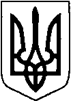 КИЇВСЬКА ОБЛАСТЬТЕТІЇВСЬКА МІСЬКА РАДАVІІІ СКЛИКАННЯДЕВ'ЯТА  СЕСІЯ   РІШЕННЯ   26.08.2021 р.                                                              №    404  – 09  - VIIІ Про затвердження Положення  про конкурсний  відбір суб’єктів оціночної діяльності  для проведення  експертної грошової оцінки земель  комунальної власності  Тетіївської  міської ради        З метою впорядкування роботи міської ради стосовно проведення конкурсів  по визначенню суб’єктів оціночної діяльності  які залучатимуться для проведення експертної грошової оцінки земельних ділянок комунальної власності, керуючись ст.128 Земельного Кодексу України, статтями  26, 59, 60 Закону України «Про місцеве самоврядування в Україні», Закону України «Про оцінку земель», Тетіївська міська рада                                                                В И Р І Ш И Л А:Затвердити Положення про конкурсний  відбір суб’єктів оціночної діяльності для проведення  експертної грошової  оцінки  земельних ділянок комунальної власності на території  Тетіївської  міської ради, згідно з додатком № 1.Конкурсній комісії Тетіївської міської ради під час визначення суб’єктів оціночної діяльності, які будуть залучені до робіт з експертної грошової оцінки земельних ділянок комунальної власності Тетіївської міської ради керуватися нормами Положення.3. Виконавчому комітету Тетіївської міської ради оприлюднити дане рішення  на офіційному сайті міської ради  згідно законодавства. 4.Контроль за виконанням цього рішення покласти на депутатську комісію з  питань регулювання земельних відносин, архітектури, будівництва та охорони навколишнього середовища (голова комісії Крамар О.А.)Секретар ради                                                      Наталія ІВАНЮТА                                       Додаток 1 до рішення  дев′ятої сесії міської ради VIII скликання  .08.2021р.  №  -09-VIII                                                      ПОЛОЖЕННЯпро проведення  конкурсного відбору суб'єктів оціночної діяльностідля проведення  експертної грошової  оцінки  земельних ділянок комунальної власності на території  Тетіївської  міської радиЗагальні положення
 1. Положення  розроблено на підставі  ст.128 Земельного Кодексу України, статей  26, 59, 60 Закону України «Про місцеве самоврядування в Україні», Закону України «Про оцінку земель»  та визначає процедуру конкурсного відбору суб'єктів оціночної діяльності  у сфері оцінки земель що мають ліцензію на проведення експертно грошової оцінки (далі – суб'єкти оціночної діяльності).
2. Тетіївська міська рада та її виконавчі органи застосовують процедуру конкурсного відбору суб’єктів  оціночної діяльності, якщо вони є замовниками  робіт  з експертної  грошової оцінки земельних ділянок, згідно чинного законодавства.3.У цьому Порядку нижченаведені терміни вживаються в такому значенні:
замовник – виконавчий комітет Тетіївської міської ради;суб'єкти оціночної діяльності – суб'єкти господарювання, що отримали сертифікат суб'єкта оціночної діяльності відповідно до Закону України «Про оцінку земель;
претендент – суб'єкт оціночної діяльності, який виявив бажання взяти участь у конкурсі та подав замовнику документи, передбачені умовами конкурсу та опубліковані в інформаційному повідомленні про проведення конкурсу
учасник конкурсу – претендент, якого допущено до участі в конкурсі;

конкурсна документація – конкурсна пропозиція та підтвердні документи;

конкурсна пропозиція – пропозиція учасника конкурсу щодо вартості виконання робіт з оцінки;

підтвердні документи – документи, які визначають правовий статус претендента та містять інформацію про склад оцінювачів, які безпосередньо надаватимуть послуги з експертної оцінки землі, їх практичний досвід, а також відповідні документи, що підтверджують право на проведення таких робіт.

4. Конкурсний відбір суб'єктів оціночної діяльності здійснюється конкурсною комісією (далі - комісія) яка створюється відповідно до розпорядження міського голови. Комісія створюється  у складі не менше 5 осіб з одночасним наданням повноважень голови комісії, заступника голови комісії та секретаря.

5. Очолює комісію голова комісії. Голова комісії у межах наданих повноважень:

- скликає засідання комісії;

- головує на засіданнях комісії;

- організовує підготовку матеріалів для опрацювання комісією.

6. Секретар комісії:

- забезпечує виконання доручень голови комісії;

- готує матеріали для розгляду на засіданні комісії;

- складає протоколи засідань комісії.

7. На період тривалої відсутності голови комісії (через хворобу, у разі відпустки тощо) його повноваження виконує заступник голови комісії.

8. До повноважень комісії належать:

- підготовка інформаційного повідомлення про оголошення конкурсу;

- розгляд поданих претендентами підтвердних документів з метою з'ясування їх повноти і відповідності п.11 цього Положення; - повідомлення претендента про недопущення його до участі у конкурсі у зв'язку з порушеннями вимог цього Положення в частині відповідності, повноти та своєчасності подання конкурсної документації;- визначення шляхом голосування переможця конкурсу.
9. До участі в конкурсі можуть бути допущені:

- суб'єкти оціночної діяльності, які діють на підставі сертифікатів суб'єктів оціночної діяльності, виданих відповідно до Закону України «Про оцінку земель»;
 10. Вимогами до претендентів для участі в конкурсі з відбору суб'єктів оціночної діяльності передбачено наявність:- відповідної кваліфікації оцінювачів стосовно оцінки земельних ділянок, що має підтверджуватися чинними кваліфікаційними документами оцінювачів та свідоцтвами про реєстрацію в Державному реєстрі оцінювачів, виданими відповідно до Порядку реєстрації фізичних осіб (оцінювачів) у Державному реєстрі оцінювачів;- досвіду суб'єкта оціночної діяльності у проведенні експертної оцінки землі;
Підготовка до проведення конкурсу11.Відповідно прийнятого рішення сесії міської ради про проведення експертної оцінки земельної ділянки комунальної власності, відділ земельних відносин та охорони навколишнього середовища подає на розгляд комісії перелік земельних ділянок які підлягають продажу і потребують проведення експертної грошової оцінки.12. Комісія протягом п′яти робочих днів приймає рішення про проведення конкурсу, визначають дату та умови проведення конкурсу, строки виконання робіт з оцінки земель.13. Інформація про проведення конкурсу має містити:

- дату, час і місце проведення конкурсу;

- відомості про об'єкт оцінки;

- кінцевий термін подання документів;

- строк виконання робіт у календарних днях (у разі потреби);

- перелік підтвердних документів, які подаються на розгляд комісії;

- вимоги до учасників конкурсу (кваліфікаційні вимоги, вимоги щодо практичного досвіду з оцінки землі );

- відомості про місцезнаходження комісії, контактні телефони.

14. Інформація про проведення конкурсу публікується у друкованих засобах масової інформації, сфера розповсюдження яких поширюється на Тетіївську міську раду  за 14 - 30 календарних днів до оголошеної дати проведення конкурсу та розміщується на офіційному веб-сайті замовника в мережі Інтернет. 

15. Претенденти подають до виконавчого комітету Тетіївської міської ради  конкурсну документацію. Конкурсна документація подається у запечатаному конверті з описом підтвердних документів, що містяться у конверті.

16. До підтвердних документів, поданих на конкурс із відбору суб'єктів оціночної діяльності, належать:

- заява на участь у конкурсі за встановленою формою (додаток 1);- копія паспорта, реєстраційний номер облікової картки платника податків ;

- копія установчого документа претендента, завірена органом державної реєстрації;-копія свідоцтва про державну реєстрацію суб'єкта господарювання, завірена органом, який здійснив його державну реєстрацію;
- копії кваліфікаційних документів оцінювачів, яких буде залучено до проведення оцінки і підписання звіту про експертну оцінку землі;

 - інформація про претендента (документ, який містить відомості про претендента щодо його досвіду роботи, кваліфікації та особистого досвіду роботи оцінювачів, які працюють у його штатному складі та додатково залучаються ним, з незалежної оцінки майна, у тому числі подібного майна, тощо).

17. Конкурсна пропозиція претендентів подається у запечатаному конверті і має містити пропозицію щодо ціни виконання робіт, калькуляції витрат, пов'язаних з виконанням робіт, а також строк виконання робіт, якщо він не визначений в інформації про проведення конкурсу.18. У разі невідповідності, неповноти конкурсної документації або її несвоєчасного подання претендент до участі в конкурсі не допускається, про що його письмово повідомляється до оголошеної дати проведення конкурсу. Конкурсна документація претендентів, яких не допущено до участі в конкурсі, повертається за письмовою заявою претендентів після затвердження протоколу засідання комісії.19. Претендент має право відкликати свою заяву до дати проведення конкурсу, повідомивши про це письмово голову комісії.       Порядок проведення конкурсу20. Засідання комісії проводиться у разі присутності не менше двох третин її кількісного складу. Конкурс проводиться за наявності не менше двох учасників.
21. У разі наявності одного учасника конкурсу з відбору суб'єктів оціночної діяльності комісія приймає рішення стосовно укладення з ним договору на проведення оцінки, якщо учасник конкурсу відповідає критеріям, які визначені пунктами 10 і 16 цього Порядку.
22. На засіданні комісія аналізує підтвердні документи претендентів . Конверти учасників конкурсу з конкурсною пропозицією розпечатуються на засіданні комісії.
23. Під час обрання переможця конкурсу з відбору суб'єктів оціночної діяльності враховуються в комплексі такі критерії:
- досвід учасника конкурсу з оцінки подібного майна;
- досвід учасника конкурсу з оцінки саме того об'єкта, оцінку якого планується здійснити за підсумками оголошеного конкурсу з відбору суб'єкта оціночної діяльності;
- запропонована учасником конкурсу найменша ціна виконання робіт;
- кількість конкурсів, у яких учасник конкурсу брав участь, та кількість перемог у цих конкурсах;- кількість звітів про  експертну грошову оцінку земельних ділянок, які на час проведення конкурсу підготовлені (готуються) учасником конкурсу;  24. Рішення комісії приймається шляхом голосування. Переможцем Конкурсу визначається той учасник, який запропонував найнижчу вартість виконання оціночних робіт (визначальний критерій), найкоротший термін виконання робіт та має більший досвід роботи у цій галузі.25. Результати конкурсу оформляються протоколом. Протокол підписують усі присутні на засіданні члени комісії і затверджує голова комісії. . Відомість підсумків голосування (додаток 2) додається до протоколу.26. Комісія стосовно кожного об'єкта оцінки за результатами голосування також може визначити учасника конкурсу, з яким може бути укладено договір на проведення оцінки землі.27. Комісія протягом трьох робочих днів від дня проведення Конкурсу оформляє протокол і оголошує результати Конкурсу шляхом оприлюднення у десятиденний термін на офіційному веб-сайті виконавчого комітету Тетіївської міської ради в мережі Інтернет.28. Належним чином оформлений протокол скеровується до Орендодавця            Інші питання, пов'язані з конкурсом та його результатами
29. Якщо не надійшло жодної заяви на участь у конкурсі, конкурс вважається таким, що не відбувся. У цьому випадку голова комісії приймає рішення про повторне проведення конкурсу та призначає його дату.
30. Після проведення конкурсу комісія письмово (або в інший спосіб) інформує переможців конкурсу про рішення комісії.
31. Конкурсна документація учасників конкурсу, передбачена пунктом 15 цього Положення, зберігається в виконавчому комітеті Тетіївської міської ради  протягом трьох років.        Секретар міської ради                                           Наталія  ІВАНЮТА

                                               Додаток 1                                                             до Положення про                                                                          проведення  конкурсноговідбору суб'єктів оціночної діяльності                                                                                               Міському голові  Б.О. БалагуріЗАЯВАпро участь у конкурсі з відбору суб'єктів оціночної діяльності
Заявник ________________________________________________________________________

(найменування юридичної особи або прізвище, ім'я, по батькові фізичної особи - підприємця)

Сертифікат суб'єкта оціночної діяльності від ____________________ № __________________

Керівник _______________________________________________________________________,

(прізвище, ім'я та по батькові; посада)

який діє на підставі ______________________________________________________________ _______________________________________________________________________________,

(назва установчого документа або виписка з Єдиного державного реєстру юридичних осіб та фізичних осіб-підприємців)

зареєстрованого _______________________ за № _____________________________________

Код заявника за ЄДРПОУ, реєстраційний номер облікової картки платника податків або серія та номер паспорта (для фізичних осіб, які через свої релігійні переконання відмовляються від прийняття реєстраційного номера облікової картки платника податків та повідомили про це відповідний контролюючий орган і мають відмітку у паспорті) ________________________________________________________________________________

Місцезнаходження (місце проживання) ______________________________________________

_______________________________________________________________________________

____________________ ____________________ ______________________

Телефон Телефакс Електронна адреса_______________________________________________

Просимо дозволити взяти участь у конкурсі щодо відбору суб'єктів оціночної діяльності на право проведення незалежної оцінки ________________________________________________

_______________________________________________________________________________

(повна назва об'єкта, адреса)

«___» _____________ 20___ року ____________

(дата заповнення заяви) М.П. (за наявності) (підпис)                          Секретар міської ради                                                       Наталія ІВАНЮТА


Додаток 2до Положення про проведення конкурсноговідбору суб'єктів оціночної діяльностіВІДОМІСТЬпідсумків голосуванняОб'єкт оцінки_________________________________________________________________(найменування об'єкта оцінки)
Голова комісії ____________ ___________________________

                                   (підпис) (ініціали, прізвище)

                         Секретар міської ради                                                       Наталія  ІВАНЮТА№ п/пУчасник конкурсуКількість голосівКількість голосів№ п/пУчасник конкурсу«за»«проти»